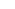 January2018Niobrara Valley Hospital123456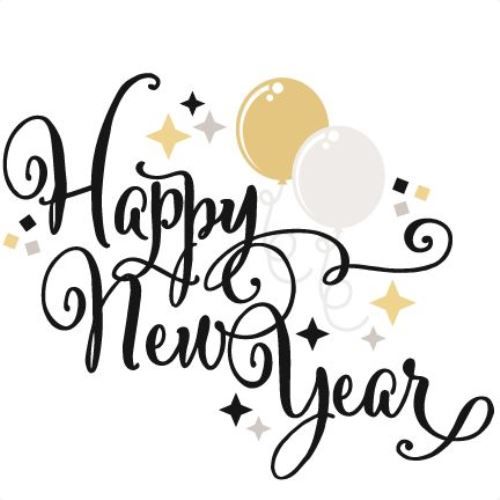 MammographyDr. Trail – General SurgerySpencer Clinic9am-5pmSpencer Clinic 9am-5pmSpencer Clinic9am-12pm78910111213Dr. Schindler – Podiatry Spencer Clinic 9am-5pmSpencer Clinic 9am-5pmSpencer Clinic 9am-12pmSpencer Clinic 9am-4pmSpencer Clinic9am-4pm14151617181920Spencer Clinic 9am-4pmSpencer Clinic9am-5pmSpencer Clinic ClosedSpencer Clinic ClosedSpencer Clinic Closed21222324252627Spencer Clinic 9am-5pmDr. Velagapudi – Cardiology Spencer Clinic 9am-5pmSpencer Clinic 9am-12pmSpencer Clinic 9am-5pmSpencer Clinic9am-5pm28293031Spencer Clinic 9am-5pmSpencer Clinic 9am-5pm